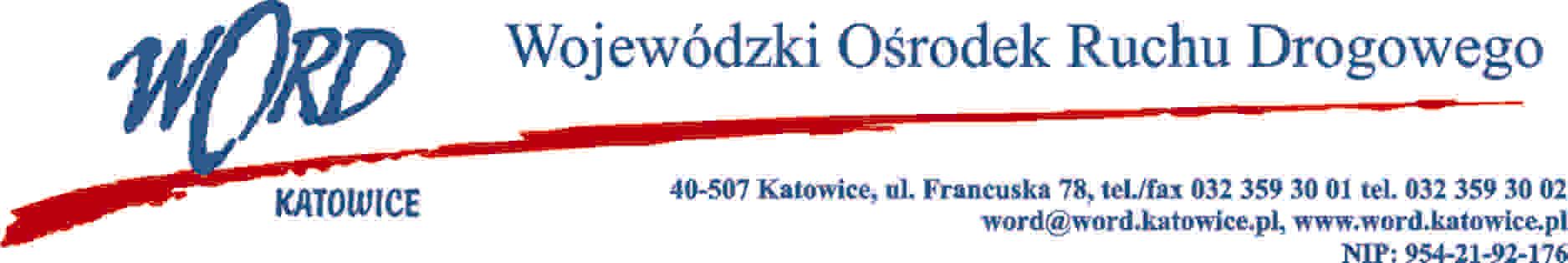 D.RK.110.36.2023.AK							        Katowice, dnia 28.11.2023 r.OGŁOSZENIE O NABORZE NA STANOWISKO PRACOWNIKA OBSŁUGI TECHNICZNEJ W ODDZIALE TERENOWYM WOJEWÓDZKIEGO OŚRODKA RUCHU DROGOWEGO W TYCHACHWojewódzki Ośrodek Ruchu Drogowego w Katowicach z siedzibą ul. Francuska 78, ogłasza nabór 
na stanowisko pracownika obsługi technicznej w oddziale terenowym Wojewódzkiego Ośrodka Ruchu Drogowego w Tychach, ul. Jana Pawła II 3.Szczegóły naboru:Stanowisko: pracownik obsługi technicznej.Miejsce wykonywania pracy: oddział terenowy Wojewódzkiego Ośrodka Ruchu Drogowego 
z siedzibą w Tychach, ul. Jana Pawła II 3.Wymiar czasu pracy: ½ etatu.Podstawa zatrudnienia: umowa o pracę na okres próbny z możliwością przedłużenia umowy.Wymagania niezbędne:Prawo jazdy kategorii B.Stan zdrowia umożliwiający pracę na stanowisku pracownika obsługi technicznej.Umiejętność dobrej organizacji pracy.Odpowiedzialność za powierzone mienie.Sumienność.Wymagania dodatkowe:Mile widziane doświadczenie na podobnym stanowisku.Umiejętność pracy w zespole.Zakres wykonywanych zadań:Właściwe wyposażenie i utrzymanie urządzeń na placu manewrowym.Dbałość o tabor oddziału terenowego, jego estetyczny wygląd oraz sprawność techniczną zgodnie z instrukcją przeprowadzania egzaminów państwowych.Kontrola stanu technicznego pojazdów egzaminacyjnych, wystawianie i rozliczanie kart drogowych, dokonywanie przeglądów technicznych jak i koniecznych tankowań.Bezpieczeństwo oraz porządek organizacyjny na placu manewrowym w trakcie trwania egzaminu.Terminowe zgłaszanie szkód komunikacyjnych.Konserwacja terenów zielonych (koszenie, sprzątanie).Odśnieżanie terenu Wojewódzkiego Ośrodka Ruchu Drogowego w okresie zimowym.Zakres czynności zostanie szczegółowo określony przez bezpośredniego przełożonego.Wymagane dokumenty:Curriculum Vitae.List motywacyjny.Kserokopie dokumentów potwierdzających posiadane wykształcenie.Kserokopie dokumentów potwierdzających  posiadany staż pracy.W przypadku, gdy kandydatem jest osoba niepełnosprawna i zamierza korzystać z uprawnień, należy dołączyć orzeczenie o stopniu niepełnosprawności.Podpisana zgoda na przetwarzanie danych osobowych (Załącznik nr 1).Kwestionariusz dla osoby ubiegającej sie o zatrudnienie (Załącznik nr 2).Oświadczenie kandydata o posiadaniu prawa jazdy (Załącznik nr 3).
Wszystkie złożone dokumenty aplikacyjne powinny być podpisane przez kandydata. 
Termin i miejsce składania dokumentów:Dokumenty aplikacyjne należy składać za pośrednictwem poczty lub osobiście w sekretariacie Wojewódzkiego Ośrodka Ruchu Drogowego w Katowicach, ul. Francuska 78, 40-507 Katowice.Dokumenty aplikacyjne powinny być złożone w zaklejonej, podpisanej i nieprzezroczystej kopercie z  dopiskiem „Dokumenty aplikacyjne na stanowisko pracownika obsługi technicznej”.Termin składania ofert upływa z dniem 6 grudnia 2023 r. o godz. 15:00. Oferty niekompletne lub otrzymane po terminie nie będą rozpatrywane.Pozostałe informacje:Rozpatrzenie ofert nastąpi przez powołaną Komisję Rekrutacyjną.Informacja o terminie rozmowy kwalifikacyjnej z wybranymi kandydatami zostanie przekazana telefonicznie.Rozmowa kwalifikacyjna zostanie przeprowadzona przez Dyrektora WORD oraz Przewodniczącego Komisji Rekrutacyjnej.Ostateczną decyzję o wyborze i zatrudnieniu kandydata podejmuje Dyrektor.Informacja o wynikach naboru zostanie upowszechniona na BIP oraz stronie internetowej WORD.